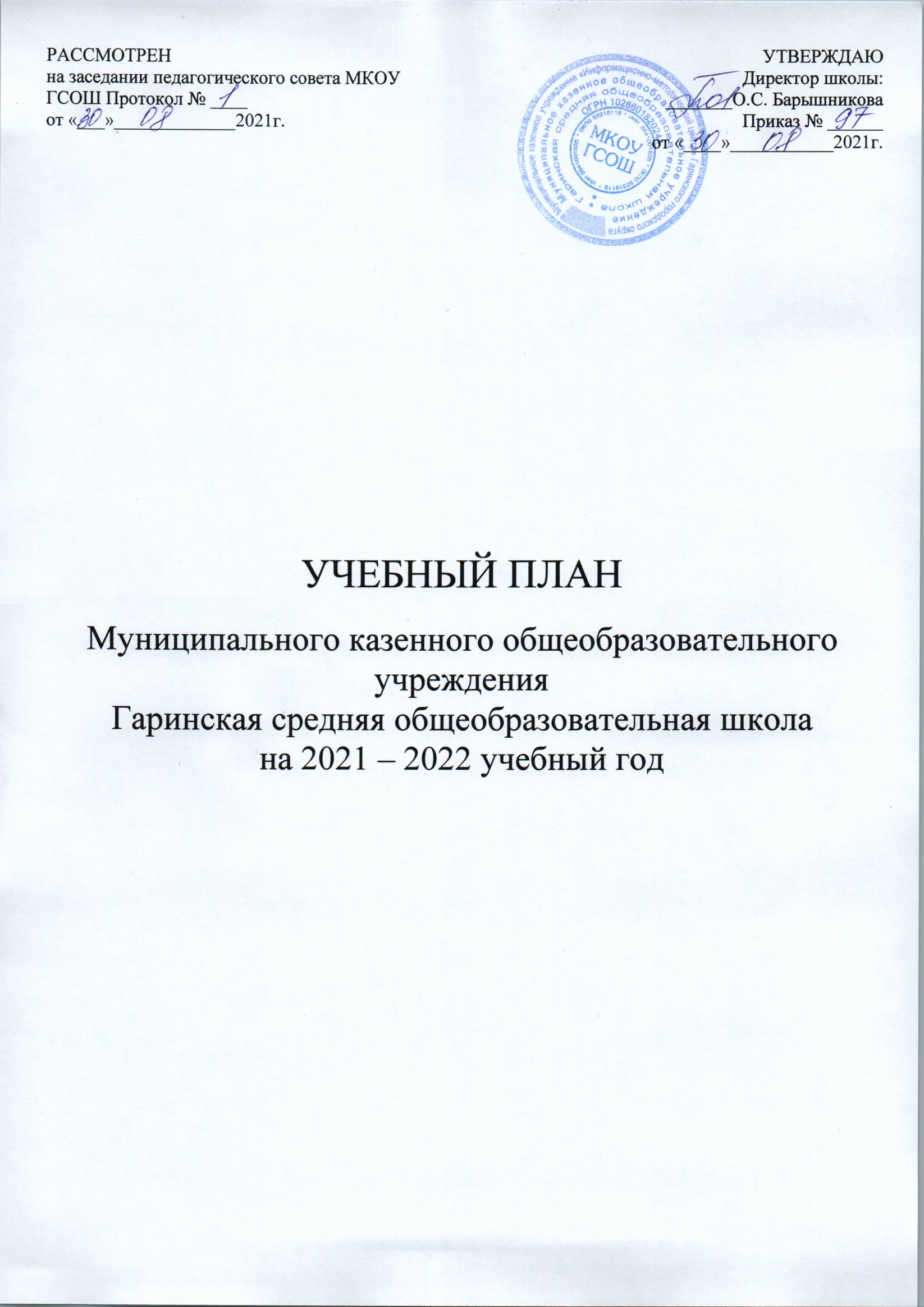 Пояснительная записка к учебному плану  МКОУ  ГСОШна 2021– 2022 учебный год Учебный  план  школы разработан на основе  следующих  документов: Закон РФ от 29.12.2012 года № 273-ФЗ  «Об образовании в Российской Федерации».Постановление Правительства Свердловской области от 17.01.2006г. №15-ПП «О региональном (национально-региональном) компоненте государственного образовательного стандарта дошкольного, начального общего, основного общего и среднего (полного) общего образования Свердловской области» (с дополнениями и изменениями).Приказ Министерства образования и науки РФ от 06 октября 2009г. № 373 «Об утверждении и введении в действие федерального государственного образовательного стандарта начального общего образования» (с изменениями и дополнениями).Приказ Министерства образования и науки РФ от 17 декабря 2010 г.  № 1897 «Об утверждении федерального государственного образовательного стандарта основного общего образования» (с изменениями и дополнениями).Письмо департамента общего образования Министерства образования и науки РФ от 12 мая 2011г.  № 03-296 « Об организации внеучебной деятельности при введении федерального государственного стандарта общего образования»Санитарно-эпидемиологические требования СП 2.4.3648-20 "Санитарно-эпидемиологические требования к организациям воспитания и обучения, отдыха и оздоровления детей и молодежи";Письмо и.о.Министра общего и профессионального образования Свердловской области от 17.08.2011г. №01-01/5893. Базисный учебный план общего образования детей с умственной отсталостью (приказ от 23.03.2006 №09-д)Приказ Минобрнауки  РФ от 30.08.2010 г. № 889. Распоряжение Правительства Российской Федерации от 28.01.2012 года № 84-р по введению с 2012/2013 учебного года во всех субъектах Российской Федерации комплексного учебного курса для общеобразовательных учреждений «Основы региональных культур и светской этики»Уставом школы Основные  образовательные программы МКОУ ГСОШ:- начального общего образования (1-4 классы);- основного общего образования (5-9 классы);- среднего общего образования (10-11 классы); и программы специального (коррекционного) образования.      Учебный план  МКОУ ГСОШ - нормативный документ, определяющий общий объём нагрузки и максимальный объём учебной нагрузки обучающихся, учебные предметы обязательной части и части, формируемой участниками образовательных отношений, состав и структуру обязательных предметных областей. Учебный план распределяет учебное время, отводимое на освоение содержания образования по классам и учебным предметам, ориентирован на освоение учебных программ начального общего образования, основного общего образования, среднего общего образования и специального (коррекционного) образования.       Режим работы школы – пятидневная учебная неделя.Продолжительность учебного года во 2-4 классах составляет 34 недели, в 1 классе — 33 недели (с 35 недели в 9 и 11 классах предусмотрено прохождение обучающимися государственной итоговой аттестации в соответствии с расписанием, утверждаемым Министерством просвещения Российской Федерации).Продолжительность каникул в течение учебного года составляет не менее 30 календарных дней, летом — не менее 8 недель. Для обучающихся 1 классов устанавливаются в феврале дополнительные каникулы, продолжительностью одна неделя.Продолжительность урока составляет 40 минут.На основании Федерального закона от 29.12.2012г. № 273 «Об образовании в Российской Федерации», Приказа Министерства образования и науки РФ от 06.05.2005г. № 137 «Об использовании дистанционных образовательных технологий» в период карантина и в актированные дни учебный процесс проводится с использованием дистанционных образовательных технологий.       Целью работы школы на 2021 – 2022 учебный год является совершенствование образовательной деятельности школы, через создание условий для реализации прав граждан на доступное, качественное образование и обеспечения максимально благоприятных условий для разностороннего развития личности каждого ребёнка в соответствии с положениями «Закона об образовании в Российской Федерации» № 273 ФЗ от 29.12.2013 г.Основной образовательной задачей школы на 2021 – 2022 учебный год является реализация федерального государственного образовательного стандарта второго поколения на ступени основного общего образования и введение федерального государственного образовательного стандарта на ступени среднего общего образования.  Задачи:1.Совершенствование  методического и информационного сопровождения  реализации ФГОС НОО ФГОС ООО и введение ФГОС СОО.2.Обеспечение преемственности всех уровней образования в школе на основе инновационных образовательных технологий,  разработанной системы мониторинга и оценки качества образования в МКОУ ГСОШ. 3.Обеспечение условий, соответствующих нормам охраны труда, правилам техники безопасности, нормам производственной санитарии и возрастным особенностям обучающихся.4.Формирование устойчивых навыков здорового образа жизни через систему просветительской работы с обучающимися и их родителями, проведение оздоровительных мероприятий.5.Развитие системы дополнительного образования для   более полного удовлетворения образовательных запросов обучающихся и их законных представителей. 6.Совершенствование  работы с одаренными детьми.7.Создание условий продуктивной исследовательской, творческой, социально активной деятельности, определяющей стратегию развития личности каждого школьника и обозначающей опережающие цели развития каждого ученика.8.Внедрение прогрессивных технологий для обучения детей с ограниченными возможностями здоровья.9.Развитие компонентов открытого образовательного пространства, путей связи с родителями обучающихся и общественностью, каналов предоставления сведений о школе, информационных технологий через наполнение школьного сайта информационным содержанием об образовательном учреждении.10.Совершенствование работы с обучающимися по подготовке к независимой аттестации в форме ЕГЭ и ОГЭ.11.Совершенствование работы по профилактике правонарушений.12.Улучшение материально – технического состояния школы.13.Обеспечение условий повышения уровня профессиональной компетентности педагогов, реализующих образовательную деятельность в школе. Внедрение эффективных механизмов организации непрерывного образования, подготовки и переподготовки педагогических кадров.Пояснительная записка к учебному плану 1-4 классов (ФГОС НОО)   МКОУ ГСОШ  на 2021 – 2022 учебный годУчебный план начального общего образования обеспечивает введение в действие и реализацию требований ФГОС, определяет общий объем нагрузки, максимальный объём аудиторной нагрузки обучающихся, состав и структуру предметных областей, распределяет учебное время, отводимое на их освоение по классам и учебным предметам.Образование в начальной школе является базой, фундаментом всего последующего обучения. В начальной школе формируются универсальные учебные действия, закладывается основа формирования учебной деятельности ребенка – система учебных и познавательных мотивов, умение принимать, сохранять, реализовывать учебные цели, умение планировать, контролировать и оценивать учебные действия и их результат. Начальная ступень школьного обучения обеспечивает  познавательную мотивацию и интересы учащихся, их готовность и способность к сотрудничеству и совместной деятельности ученика с учителем и одноклассниками, формирует основы нравственного поведения, определяющего отношения личности с обществом и окружающими людьми.Содержание образования при получении начального общего образования реализуется преимущественно за счёт введения учебных курсов, обеспечивающих целостное восприятие мира, системно­деятельностный подход и индивидуализацию обучения.Учебный план состоит из двух частей — обязательной части и части, формируемой участниками образовательных отношений.Обязательная часть примерного учебного плана определяет состав учебных предметов обязательных предметных областей и учебное время, отводимое на их изучение по классам (годам) обучения.Обязательная часть учебного плана отражает содержание образования, которое обеспечивает достижение важнейших целей современного начального общего образования:формирование гражданской идентичности обучающихся, приобщение их к общекультурным, национальным и этнокультурным ценностям;готовность обучающихся к продолжению образования на последующих уровнях основного общего образования, их приобщение к информационным технологиям;формирование здорового образа жизни, элементарных правил поведения в экстремальных ситуациях;личностное развитие обучающегося в соответствии с его индивидуальностью.       Учебный план состоит из двух частей – обязательной части и части, формируемой участниками образовательного процесса. При пятидневной учебной неделе учебный план состоит из обязательной части.  Обязательная часть учебного плана отражает содержание начального общего образования и представлена следующим образом: Особенности реализации содержания начального общего образования. Учебный предмет «Иностранный язык»  изучается со 2 класса. При проведении учебных занятий по «Иностранному языку» (2,3,4 классы) предусмотрено деление классов на две группы:           - по выбору языка: английский и немецкий.       Учебный предмет «Окружающий мир (человек, природа, общество) изучается с 1 – 4 класс по 2 часа в неделю. Учебный предмет является интегрированным. В его содержание дополнительно введены развивающие модули и разделы социально – гуманитарной направленности, модуль «Твое здоровье» для реализации проекта «Здоровье».   Преподавание курса «Основы религиозных культур и светской этики» ведётся по двум модулям: «Основы православной культуры» и «Основы светской этики». Эти модули были выбраны  родителями.Предметная область «Математика и информатика» при пятидневной учебной неделе реализуется через предметы: математика, а информатика через предметы «Математика» (раздел «Работа с информацией»), «Технология» (раздел «Практика работы на компьютере»).Обучение на ступени начального общего образования ведётся по следующим УМК: 1А – «Школа России»;1Б – «Школа России»; 2А – «Школа России»; 2Б – «Школа России»; 3А – «Школа России»; 3Б – «Школа России»; 4кл. – «Школа России»; Часть учебного плана, формируемая участниками образовательных отношений, обеспечивает реализацию индивидуальных потребностей обучающихся. Время, отводимое на данную часть, используется на ведение учебного курса «Русский язык» (1-4 классы – 1 час в неделю), так как успехи в изучении русского языка во многом определяют результаты освоения других школьных дисциплин. Учебный план (недельный) 1-4 классов (ФГОС НОО) на 2021-2022 учебный год Учебный план (годовой) 1-4 классов (ФГОС НОО) на 2020-2021 учебный год Пояснительная записка к учебному плану 5-9 классов (ФГОС ООО)МКОУ ГСОШ  на 2021 – 2022 учебный годУчебный план основного общего образования в соответствии с ФГОС ООО обеспечивает введение в действие и реализацию требований  федерального государственного образовательного стандарта основного общего образования, определяет общий объём учебной нагрузки и максимальный объем аудиторной нагрузки обучающихся, состав и структуру обязательных предметных областей,  распределяет учебное время, отводимое на освоение содержания образования,  по классам и учебным предметам. Учебный план состоит из двух частей: обязательной части и части, формируемой участниками образовательных отношений, включающей внеурочную деятельность.Обязательная часть учебного плана определяет состав обязательных учебных предметов обязательных предметных областей в соответствии с ФГОС основного общего образования и учебное время, отводимое на их изучение по классам (годам) обучения. В учебный план входят следующие обязательные предметные области и обязательные учебные предметы:- русский язык и литература (русский язык,  литература);- родной язык и родная литература (родной язык (русский), родная литература (русская);- иностранный язык (английский, немецкий);- второй иностранный язык (английский/немецкий);- математика и информатика (математика, алгебра, геометрия, информатика);- основы духовно-нравственной культуры народов России;- общественно-научные предметы (История России. Всеобщая история,  обществознание, география);- естественно-научные предметы (физика, химия, биология);- искусство (музыка, изобразительное искусство);- технология (технология);- физическая культура и основы безопасности жизнедеятельности (основы безопасности жизнедеятельности, физическая культура).Часть учебного плана, формируемая участниками образовательных отношений, определяет содержание образования, обеспечивающего реализацию интересов и потребностей обучающихся, их родителей (законных представителей), образовательной организации, учредителя образовательной организации.1. «Родной язык (русский)» и Родная литература (на русском языке) обеспечивают воспитание ценностного отношения к родному языку и родной литературе как хранителю культуры, включение в культурно-языковое поле своего народа; приобщение к литературному наследию своего народа; формирование причастности к свершениям и традициям своего народа; осознание исторической преемственности поколей своей ответственности за сохранение культуры народа; обогащение активного и потенциального словарного запаса, развитие у обучающихся культуры владения родным языком во всей полноте его функциональных возможностей в соответствии с нормами устной и письменной речи, правилами речевого этикета; получение знаний о родном языке как системе и как развивающемся явлении, о его уровнях и единицах, о закономерностях его функционирования, освоение базовых понятий лингвистики, формирование аналитических умений в отношении языковых единиц и текстов разных функционально-смысловых типов и жанров.2. Второй иностранный язык обеспечивает формирование дружелюбного отношения и толерантности к носителям другого языка на основе знакомства с жизнью сверстников в других странах, с детским фольклором и доступными образцами детской художественной литературы, формирование навыков общения в устной и письменной форме с носителями иностранного языка, коммуникативных умений, нравственных и эстетических чувств, способностей к творческой деятельности на иностранном языке. Цель введения курса «Второй иностранный язык (английский/немецкий)» классе – формирование коммуникативной компетенции во втором иностранном языке на основе коммуникативных умений учащихся в родном и первом иностранных языках, а также на основе сформированных ранее общеучебных умений, как на межъязыковом, так и на межпредметном уровнях. При этом коммуникативная компетенция определяется как способность к сознательному общению с представителями других культур.2.Основы духовно-нравственной культуры народов России в 5 классе;           Цель ведения курса «Основы духовно-нравственной культуры народов России» является воспитание способности к духовному развитию, нравственному самосовершенствованию; веротерпимости, уважительное отношение к религиозным чувствам, взглядам людей или их отсутствию; обеспечивает знание обучающимися основных норм морали, нравственных, духовных идеалов, хранимых в культурных традициях народов России.     Часть учебного плана, формируемая участниками образовательных отношений, определяет содержание образования, обеспечивающего реализацию интересов и потребностей обучающихся, их родителей (законных представителей), образовательной организации, учредителя образовательной организации.1. Изучение предмета «Биология» (+1 час) позволяет расширить компетентности обучающихся в представлении современной естественно-научной картины мира, понимания необходимости здорового образа жизни и заложить основы освоения образовательных программ естественно-научного профиля;2. Учебный курс «Формирование  ИКТ – компетентности обучающихся» вводится с целью реализации потребности учащихся овладеть жизненно необходимыми информационными технологиями, что способствует их личностному и профессиональному самоопределению.3.Цель введения курса «Основы   смыслового чтения и работа с текстом» -  воспитание грамотного компетентного читателя, воспитание человека с высоким уровнем языковой культуры, культуры чувств и мышления.4. Цель введения курса «Обществознание» в 5 классе основано на развитие личности учащихся, воспитание, усвоение системы знаний, выработке умений, формирование способности применять полученные знания и умения в практической деятельности. 
        При проведении учебных занятий по «Технологии»  предусмотрено деление класса на две группы (девушки, юноши).5 класс: 1 группа – девушки              2 группа – юноши6 класс: 1 группа – девушки              2 группа – юноши7 класс: 1 группа (7а класс) – девушки              2 группа (7б класс) – девушки              3 группа (7а, 7б класс) – юноши 8 класс: 1 группа – девушки              2 группа – юноши        При проведении учебных занятий по «Иностранному языку» предусмотрено деление классов на группы по выбору языка: английский и немецкий. 5 класс: 1 группа (5а класс) – английский язык              2 группа (5б класс) – английский язык              3 группа (5а,5б класс) – немецкий язык6 класс: 1 группа – английский язык              2 группа – немецкий язык7 класс: 1 группа (7а класс) – английский язык              2 группа (7б класс) – английский язык              3 группа – (7а, 7б класс) – немецкий язык8 класс: 1 группа – немецкий язык              2 группа – немецкий язык9 класс: 1 группа (9а класс) – английский язык              2 группа (9б класс) – английский язык              3 группа (9а, 9б класс) – немецкий языкПри проведении учебных занятий по учебному предмету «Второй иностранный язык» предусмотрено деление классов на группы по выбору языка: английский и немецкий6 класс: 1 группа – английский язык              2 группа – немецкий язык8 класс: 1 группа – английский язык              2 группа – английский язык	При проведении учебных занятий по «Физической культуре» с 6 по 9 класс предусмотрено деление классов на две группы: девушки/юноши.6 класс: 1 группа – девушки              2 группа – юноши7 класс: 1 группа (7а, 7б класс) – девушки              2 группа (7а, 7б класс) – юноши8 класс: 1 группа –  девушки              2 группа – юноши9 класс:  1 группа (9а, 9б класс) – девушки               2 группа (9а, 9б класс) – юношиУчебный план (недельный) ФГОС ООО на 2021 – 2022 учебный годУчебный план (годовой) ФГОС ООО на 2021 – 2022 учебный годПлан внеурочной деятельности в   1-4  классах (ФГОС НОО)   МКОУ ГСОШ  на 2021 – 2022 учебный годВнеурочная деятельность организуется по следующим направлениям развития личности:Обще-интеллектуальное направлениеОбщекультурное направление (Экологическое воспитание)Общекультурное направление (Гражданско- патриотическое воспитание)Духовно - нравственное направление (Художественно-эстетическое воспитание)Здоровьесберегающее направление (физкультурно - оздоровительное воспитание)План внеурочной деятельности в   5-9 классах (ФГОС ООО)   МКОУ ГСОШ  на 2021 – 2022 учебный годВнеурочная деятельность организуется по следующим направлениям развития личности:спортивно-оздоровительное,социальное, общеинтеллектуальное, общекультурное духовно-нравственноеФормы организации внеурочной деятельности: спортивные секции, юношеские организации, краеведческая работа, олимпиады, поисковые исследования, общественно полезные практики, военно-патриотические объединения и др. Пояснительная записка к учебному плану 10-11 классов (ФГОС СОО)МКОУ ГСОШ  на 2021 – 2022 учебный годУчебный план в условиях реализации ФГОС СОО сформирован в соответствии с Федеральным законом от 29.12.2012 года №273-ФЗ «Об образовании в Российской Федерации», с приказами Министерства образования и науки Российской Федерации:- от 17 мая 2012 г. №413 «Об утверждении федерального государственного образовательного стандарта среднего общего образования» (в действующей редакции, с изменениями и дополнениями);- от 30 августа 2013 г. N 1015 «Об утверждении порядка организации и осуществления образовательной деятельности по основным образовательным программам - образовательным программам начального общего, основного общего и среднего общего образования» (в действующей редакции, с изменениями и дополнениями);- Постановление Главного государственного санитарного врача РФ от 28.09.2020 N 28 "Об утверждении санитарных правил СП 2.4. 3648-20 "Санитарно-эпидемиологические требования к организациям воспитания и обучения, отдыха и оздоровления детей и молодежи" (Зарегистрировано в Минюсте России 18.12.2020 N61573)
- письмом Министерства образования и науки РФ от 15.07.2014 №08-888 «Об организации учащихся образовательных учреждений по учебному предмету «Физическая культура»,- письмом Министерства образования и науки РФ от 19.07.2017 №08-1382 «Об изучении астрономии»,- примерной основной образовательной программой среднего общего образования (протокол №2/16-з от 28 июня 2016 г., в действующей редакции, с изменениями и дополнениями)Учебный план СОО является одним из основных механизмов, обеспечивающих достижение обучающимися результатов освоения основной образовательной программы среднего общего образования на 2020-2022гг. 	Учебный план предусматривает:- нормативный срок освоения основной образовательной программы среднего общего образования - 2 года;- количество учебных занятий за 2 года на одного обучающегося – не менее2170 часов и не более 2590 часов. Количество учебных недель: 34 (с 35 недели предусмотрено прохождение обучающимися государственной итоговой аттестации в соответствии с расписанием, утверждаемым Министерством просвещения Российской Федерации)Учебный план состоит из двух частей — обязательной части и части, формируемой участниками образовательного процесса. Внеурочная деятельность обучающихся организуется, в соответствии с планом внеурочной деятельности.Обязательная часть учебного плана определяет состав обязательных учебных предметов для среднего общего образования, и учебное время, отводимое на их изучение по классам (годам) обучения.Обязательная часть учебного плана отражает содержание образования, которое обеспечивает достижение важнейших целей современного образования:формирование гражданской идентичности обучающихся, приобщение их к общекультурным, национальным и этнокультурным ценностям;готовность обучающихся к продолжению образования, их приобщение к информационным технологиям;формирование здорового образа жизни, элементарных правил поведения в экстремальных ситуациях;личностное развитие обучающегося в соответствии с его индивидуальностью.Часть, формируемая участниками образовательного процесса, обеспечиваетреализацию индивидуальных потребностей обучающихся.Время этой части использовано на увеличение учебных часов, отводимых на изучение отдельных учебных предметов обязательной части.Учебный план предусматривает изучение курсов по выбору и выполнение обучающимися индивидуального(ых) проекта(ов).Индивидуальный проект выполняется обучающимся самостоятельно под руководством учителя по выбранной теме в рамках одного или нескольких изучаемых учебных предметов, курсов в любой избранной области деятельности: познавательной, практической, учебно-исследовательской, социальной, художественно-творческой, иной. Индивидуальный проект выполняется обучающимся в течение одного года в рамках учебного времени, специально отведенного учебным планом.В соответствии с примерной ООП СОО (одобрена решением федерального учебно-методического объединения по общему образованию (протокол от 28 июня 2016 г. №2/16-з) школа предоставляет возможность обучения в 10-11 классах по программеуниверсального профиля. Универсальный профиль позволяет ограничиться выбором двух учебных предметов для изучения на углубленном уровне. При изучении предметов на углубленном уровне, элективных курсов, факультативных курсов, организации исследовательской работы возможно формирование нескольких групп, в т.ч.из учащихся всей параллели.  Образовательная программа 10-11-х классов школы включает обучение по программе универсального профиля.Учитывая реальные научно-методические и материально-технические возможности, социальный заказ обучающихся и их родителей, в 2020- 2022 учебном году школа обеспечивает реализацию учебного плана универсального профиля  по нескольким направлениям: технологическое направление (ориентировано на производственную, инженерную информационную сферы деятельности, поэтому в данном профиле для изучения на углубленном уровне обучающиеся выбрали физику и информатику), естественно-научное  направление (ориентирует на такие сферы деятельности, как медицина, биотехнологии и др. В данном профиле для изучения на углубленном уровне обучающиеся выбрали химию и биологию), социально-экономическое направление (ориентирует на профессии, связанные с социальной сферой, финансами и экономикой, с обработкой информации, с такими сферами деятельности, как управление, предпринимательство, работа с финансами и др. В данном профиле для изучения на углубленном уровне обучающиеся выбрали Право), гуманитарное направление (вариант 1 и вариант 2)  ориентирует обучающихся на такие сферы деятельности, как педагогика, психология, общественные отношения и др. В данном профиле для изучения на углубленном уровне об учащиеся выбрали право, истоию). Учебные программы основного образования имеют логическое продолжение впрограммах внеурочной деятельности и дополнительного образования. Основной задачей внеурочной деятельности и дополнительного образования в школе является создание условий для самоопределения, самовыражения учащихся; развития и реализации их творческих, интеллектуальных возможностей; вовлечения их в разнообразную творческую деятельность (интеллектуальные турниры, марафоны, олимпиады, клубную деятельность, конференции, научные общества, ансамбли, студии, спортивные секции и др.)Таким образом, образовательная программа школы включает всебя индивидуальные образовательные программы учащихся и позволяет конструировать индивидуальные образовательные траектории для максимальногообеспечения образовательных заказов учащихся и их семей.Формирование учебных планов образовательного учреждения, в том числе профилей обучения и индивидуальных учебных планов обучающихся, осуществляется из числа учебных предметов из следующих обязательных предметных областей:Предметная область «Русский язык и литература», включающая учебные предметы: «Русский язык и литература» (базовый уровень).Предметная область «Родной язык и родная литература», включающая учебные предметы: «Родной язык (русский)», «Родная литература (русская)» (базовый уровень).Предметная область «Иностранный язык», включающая учебные предметы:«Английский язык» (базовый уровень), «Немецкий язык» (базовый уровень)Предметная область «Общественные науки», включающая учебные предметы:«История» (базовый уровень);«Обществознание» (базовый уровень).«Право»  (углубленный уровень);Предметная область «Математика и информатика», включающая учебные предметы: «Математика: алгебра и начала математического анализа, геометрия» (базовый уровень), «Информатика» (базовый уровень)Предметная область «Естественные науки», включающая учебные предметы:«Физика» (углубленный и базовый уровень);«Химия»  (углубленный и базовый уровень);«Биология» » (углубленный  и базовый уровень);«Астрономия» (базовый уровень).Предметная область «Физическая культура и основы безопасности жизнедеятельности», включающая учебные предметы:«Физическая культура» (базовый уровень);«Основы безопасности жизнедеятельности» (базовый уровень).        Проведение промежуточной аттестации осуществляется согласно  Положениюо формах и порядке проведения промежуточной аттестации обучающихся, осваивающих основные образовательные программы в соответствии с федеральными государственными образовательными стандартами общего образования.При проведении учебных занятий по «Иностранному языку» предусмотрено деление классов на группы по выбору языка: английский и немецкий.10 класс: 1 группа – английский язык                2 группа – немецкий язык11 класс: 1 группа – английский язык                2 группа – немецкий языкПри проведении учебных занятий по учебному предмету «Второй иностранный язык» предусмотрено деление классов на группы по выбору языка: английский и немецкий10 класс: 1 группа – английский язык                2 группа – немецкий языкПри проведении учебных занятий по «Физической культуре» предусмотрено деление классов на две группы: девушки/юноши.10, 11 класс:  1 группа – девушки                       2 группа – юношиПри проведении учебных занятий по «Технологии»  предусмотрено деление класса на две группы (девушки, юноши).11 класс: 1 группа – девушки                2 группа – юношиУчебный план (недельный) ФГОС СОО на 2021 – 2022 учебный год, универсальный профильУчебный план (годовой) ФГОС СОО на 2021 – 2023 учебный год, универсальный профильУчебный план (недельный) ФГОС СОО на 2021 – 2022 учебный год, универсальный профильУчебный план (годовой) ФГОС СОО на 2021 – 2022 учебный год, универсальный профильПлан внеурочной деятельности в  10, 11  классах (ФГОС СОО)   МКОУ ГСОШ  на 2021 – 2022 учебный годВнеурочная деятельность организуется по следующим направлениям развития личности:духовно-нравственное общеинтеллектуальное,социальное,спортивно-оздоровительноеФормы организации внеурочной деятельности: спортивные секции, юношеские организации и объединения, олимпиады, поисковые исследования, общественно полезные практики и др. N п/пПредметные областиОсновные задачи реализации содержания1Русский язык и литературное чтениеФормирование первоначальных представлений о единстве и многообразии языкового и культурного пространства России, о языке как основе национального самосознания. Развитие диалогической и монологической устной и письменной речи, коммуникативных умений, нравственных и эстетических чувств, способностей к творческой деятельности2Родной (русский) язык и литературное чтение на родном (русском) языкеФормирование первоначальных представлений о единстве и многообразии языкового и культурного пространства России, о языке как основе национального самосознания. Развитие диалогической и монологической устной и письменной речи на родном языке, коммуникативных умений, нравственных и эстетических чувств, способностей к творческой деятельности на родном языке.3Математика и информатикаРазвитие математической речи, логического и алгоритмического мышления, воображения, обеспечение первоначальных представлений о компьютерной грамотности4Обществознание и естествознание (Окружающий мир)Формирование уважительного отношения к семье, населенному пункту, региону, России, истории, культуре, природе нашей страны, ее современной жизни. Осознание ценности, целостности и многообразия окружающего мира, своего места в нем. Формирование модели безопасного поведения в условиях повседневной жизни и в различных опасных и чрезвычайных ситуациях. Формирование психологической культуры и компетенции для обеспечения эффективного и безопасного взаимодействия в социуме.5Основы религиозных культур и светской этикиВоспитание способности к духовному развитию, нравственному самосовершенствованию. Формирование первоначальных представлений о светской этике, об отечественных традиционных религиях, их роли в культуре, истории и современности России6ИскусствоРазвитие способностей к художественно-образному, эмоционально-ценностному восприятию произведений изобразительного и музыкального искусства, выражению в творческих работах своего отношения к окружающему миру7ТехнологияФормирование опыта как основы обучения и познания, осуществление поисково-аналитической деятельности для практического решения прикладных задач с использованием знаний, полученных при изучении других учебных предметов, формирование первоначального опыта практической преобразовательной деятельности8Физическая культураУкрепление здоровья, содействие гармоничному физическому, нравственному и социальному развитию, успешному обучению, формирование первоначальных умений саморегуляции средствами физической культуры. Формирование установки на сохранение и укрепление здоровья, навыков здорового и безопасного образа жизни.Учебный план начального общего образования (5-дневная  неделя)Учебный план начального общего образования (5-дневная  неделя)Учебный план начального общего образования (5-дневная  неделя)Учебный план начального общего образования (5-дневная  неделя)Учебный план начального общего образования (5-дневная  неделя)Учебный план начального общего образования (5-дневная  неделя)Учебный план начального общего образования (5-дневная  неделя)Учебный план начального общего образования (5-дневная  неделя)Учебный план начального общего образования (5-дневная  неделя)Учебный план начального общего образования (5-дневная  неделя)Учебный план начального общего образования (5-дневная  неделя)Учебный план начального общего образования (5-дневная  неделя)Предметные областиУчебные предметы классыУчебные предметы классыКоличество часов в неделюКоличество часов в неделюКоличество часов в неделюКоличество часов в неделюКоличество часов в неделюКоличество часов в неделюКоличество часов в неделюВсегоВсегоПредметные областиУчебные предметы классыУчебные предметы классы1а1 б2 а2б3а3б44Обязательная частьОбязательная частьОбязательная частьРусский язык и литературное чтениеРусский языкРусский язык4444444428Русский язык и литературное чтениеЛитературное чтениеЛитературное чтение4444443327Родной язык и литературное чтение на родном языкеРодной язык (русский) Родной язык (русский) --0,50,50,50,50,50,52,5Родной язык и литературное чтение на родном языкеЛитературное чтение на родном (русском) языкеЛитературное чтение на родном (русском) языке--0,50,50,50,50,50,52,5Иностранный языкИностранный языкИностранный язык––22222210Математика и информатикаМатематика Математика 4444444428Обществознание и естествознаниеОкружающий мирОкружающий мир2222222214Основы религиозных культур и светской этикиОсновы религиозных культур и светской этикиОсновы религиозных культур и светской этики–––––-111ИскусствоМузыкаМузыка111111117ИскусствоИзобразительное искусствоИзобразительное искусство111111117Технология Технология Технология 111111117Физическая культураФизическая культураФизическая культура3333333321Итого:Итого:Итого:2020232323232323155Часть, формируемая участниками образовательныхотношений:    Часть, формируемая участниками образовательныхотношений:    Русский язык11------2Максимально допустимая недельная нагрузка Максимально допустимая недельная нагрузка Максимально допустимая недельная нагрузка 2121232323232323157Учебный план(годовой) начального общего образования (5-дневная  неделя)Учебный план(годовой) начального общего образования (5-дневная  неделя)Учебный план(годовой) начального общего образования (5-дневная  неделя)Учебный план(годовой) начального общего образования (5-дневная  неделя)Учебный план(годовой) начального общего образования (5-дневная  неделя)Учебный план(годовой) начального общего образования (5-дневная  неделя)Учебный план(годовой) начального общего образования (5-дневная  неделя)Учебный план(годовой) начального общего образования (5-дневная  неделя)Учебный план(годовой) начального общего образования (5-дневная  неделя)Учебный план(годовой) начального общего образования (5-дневная  неделя)Учебный план(годовой) начального общего образования (5-дневная  неделя)Предметные областиУчебные предметы классыУчебные предметы классыКоличество часов в неделюКоличество часов в неделюКоличество часов в неделюКоличество часов в неделюКоличество часов в неделюКоличество часов в неделюКоличество часов в неделюВсегоПредметные областиУчебные предметы классыУчебные предметы классы1а1 б2 а2б3а3б4ВсегоОбязательная частьОбязательная частьРусский язык и литературное чтениеРусский языкРусский язык132132136136136136136944Русский язык и литературное чтениеЛитературное чтениеЛитературное чтение132132136136136136102910Родной язык и литературное чтение на родном языкеРодной язык (русский) Родной язык (русский) --171717171785Родной язык и литературное чтение на родном языкеЛитературное чтение на родном (русском) языкеЛитературное чтение на родном (русском) языке--171717171785Иностранный языкИностранный языкИностранный язык––6868686868340Математика и информатикаМатематика Математика 132132136136136136136944Обществознание и естествознаниеОкружающий мирОкружающий мир66666868686868472Основы религиозных культур и светской этикиОсновы религиозных культур и светской этикиОсновы религиозных культур и светской этики–––––--3434ИскусствоМузыкаМузыка33333434343434236ИскусствоИзобразительное искусствоИзобразительное искусство33333434343434236Технология Технология Технология 33333434343434236Физическая культураФизическая культураФизическая культура9999102102102102102708Итого:Итого:Итого:6606607487487487487485230Часть, формируемая участниками образовательныхотношений:Часть, формируемая участниками образовательныхотношений:Русский язык333366Максимально допустимая недельная нагрузка Максимально допустимая недельная нагрузка Максимально допустимая недельная нагрузка 6936937487487487487485296Предметные областиУчебныепредметы                Классы                    Количество часовКоличество часовКоличество часовКоличество часовКоличество часовКоличество часовКоличество часовКоличество часовВсегоПредметные областиУчебныепредметы                Классы                    5а5б67а7б89а9бВсего                 Обязательная часть                 Обязательная часть                 Обязательная часть                 Обязательная часть                 Обязательная часть                 Обязательная часть                 Обязательная часть                 Обязательная часть                 Обязательная часть                 Обязательная часть                 Обязательная частьРусский язык и литератураРусский язык5564433333Русский язык и литератураЛитература3332223321Родной язык и родная литератураРодной язык (русский)0,50,50,50,50,510,50,54,5Родной язык и родная литератураРодная литература      ( русская)0,50,50,50,50,510,50,54,5Иностранный языкИностранный язык (английский/немецкий)3333333324Иностранный языкВторой иностранный язык (английский/немецкий)0,51113,5Математика и информатикаМатематика55515Математика и информатикаАлгебра3333315Математика и информатикаГеометрия2222210Математика и информатикаИнформатика111115Основы духовно-нравственной культуры народов РоссииОсновы духовно-нравственной культуры народов России112Общественно-научные предметыИстория России. Всеобщая история2222222216Общественно-научные предметыОбществознание1111116Общественно-научные предметыГеография1112222213Естественно-научные предметыФизика2223312Естественно-научные предметыХимия2226Естественно-научные предметыБиология1111122211ИскусствоМузыка1111116ИскусствоИзобразительное искусство111115ТехнологияТехнология22222111Физическая культура и основы безопасности жизнедеятельностиОсновы безопасности жизнедеятельности1113Физическая культура и основы безопасности жизнедеятельностиФизическая культура2222222216ИТОГОИТОГО282829,53030333232242,5Часть, формируемая участниками образовательных отношений:Часть, формируемая участниками образовательных отношений:Основы смыслового чтенияОсновы смыслового чтения0,50,50,5113,5БиологияБиология112ОбществознаниеОбществознание0,50,51Математика подготовка к ГИАМатематика подготовка к ГИА112Максимально допустимая недельная нагрузкаМаксимально допустимая недельная нагрузка2929303232333333251Предметные областиУчебныепредметы                Классы                    Количество часовКоличество часовКоличество часовКоличество часовКоличество часовКоличество часовКоличество часовКоличество часовВсегоПредметные областиУчебныепредметы                Классы                    5а5б67а7б89а9бВсего                 Обязательная часть                 Обязательная часть                 Обязательная часть                 Обязательная часть                 Обязательная часть                 Обязательная часть                 Обязательная часть                 Обязательная часть                 Обязательная часть                 Обязательная часть                 Обязательная частьРусский язык и литератураРусский язык1701702041361361021021021122Русский язык и литератураЛитература102102102686868102102714Родной язык и родная литератураРодной язык (русский)1717171717341717153Родной язык и родная литератураРодная литература      ( русская)1717171717341717153Иностранный языкИностранный язык (английский/немецкий)102102102102102102102102816Иностранный языкВторой иностранный язык (английский/немецкий)17343434119Математика и информатикаМатематика170170170510Математика и информатикаАлгебра102102102102102510Математика и информатикаГеометрия6868686868340Математика и информатикаИнформатика3434343434170Основы духовно-нравственной культуры народов РоссииОсновы духовно-нравственной культуры народов России343468Общественно-научные предметыИстория России. Всеобщая история6868686868686868544Общественно-научные предметыОбществознание343434343434204Общественно-научные предметыГеография3434346868686868442Естественно-научные предметыФизика686868102102408Естественно-научные предметыХимия686868204Естественно-научные предметыБиология3434343434686868374ИскусствоМузыка343434343434204ИскусствоИзобразительное искусство3434343434170ТехнологияТехнология686868686834374Физическая культура и основы безопасности жизнедеятельностиОсновы безопасности жизнедеятельности343434102Физическая культура и основы безопасности жизнедеятельностиФизическая культура6868686868686868544ИТОГОИТОГО9529521003102010201122108810888245Часть, формируемая участниками образовательных отношений:Часть, формируемая участниками образовательных отношений:Основы смыслового чтенияОсновы смыслового чтения1717173434119БиологияБиология343468ОбществознаниеОбществознание171734Математика подготовка к ГИАМатематика подготовка к ГИА343468Максимально допустимая недельная нагрузкаМаксимально допустимая недельная нагрузка9869861020108810881122112211228534План внеурочной деятельности  начального общего образования МКОУ ГСОШна 2021/2022 учебный годПлан внеурочной деятельности  начального общего образования МКОУ ГСОШна 2021/2022 учебный годПлан внеурочной деятельности  начального общего образования МКОУ ГСОШна 2021/2022 учебный годПлан внеурочной деятельности  начального общего образования МКОУ ГСОШна 2021/2022 учебный годПлан внеурочной деятельности  начального общего образования МКОУ ГСОШна 2021/2022 учебный годРуководитель НаименованиеНаправлениеКлассЧасыСысоева Евгения Сергеевна1.  " Как хорошо уметь читать!"Обще-интеллектуальное направление1а1Сысоева Евгения Сергеевна2. "Экологический отряд "Эколята"Общекультурное направление (Экологическое воспитание)1а1Гагарина Анна Владимировна1. Дружина юных пожарных (ДЮП)Общекультурное направление (Гражданско- патриотическое воспитание)1б1Гагарина Анна Владимировна2. "Юный исследователь"Обще-интеллектуальное направление1б1Казанцева Юлия Сергеевна1. "Юный эколог"Общекультурное направление (Экологическое воспитание)2а1Казанцева Юлия Сергеевна2. "Как хорошо уметь читать!"Обще-интеллектуальное направление 2а1Курзенева Анна Анатольевна1. "В мире книг (смысловое чтение)"Обще-интеллектуальное направление 2б1Курзенева Анна Анатольевна2. "Я - гражданин России!"Общекультурное направление (Гражданско- патриотическое воспитание)2б1Зыкова Алеся Юрьевна1. "Экономика - первые шаги"Обще-интеллектуальное направление3а1Зыкова Алеся Юрьевна2. "Занимательная информатика"Обще-интеллектуальное направление 3а, 3б1Журавлёва Марина Владимировна1. "Российское движение школьников" (РД Ш)  Общекультурное направление (Гражданско- патриотическое воспитание)3а, 3б2Журавлёва Марина Владимировна2. "Этика и этикет"Обще-интеллектуальное направление 3б1Отраднова Любовь Анатольевна1. "Юные инспекторы дорожного движения" (ЮИДД)Общекультурное направление (Гражданско- патриотическое воспитание)42Отраднова Любовь Анатольевна2. "Страна этикета"Обще-интеллектуальное направление42Исакова Ирина Евгеньевна«Улыбка»Духовно - нравственное направление (Художественно-эстетическое воспитание)1- 4 кл1Воробьева Татьяна Владимировна "Копилка (ДПИ)"Духовно - нравственное направление (Художественно-эстетическое воспитание)2а,2б411Давыденко Ольга Германовна"Очумелые ручки"Духовно - нравственное направление (Художественно-эстетическое воспитание)3а, 3б1Коновалов Андрей Иванович "Шахматы"Обще-интеллектуальное направление1-41Всего:23План внеурочной деятельности  основного общего образования МКОУ ГСОШна 2021 - 2022 учебный годПлан внеурочной деятельности  основного общего образования МКОУ ГСОШна 2021 - 2022 учебный годПлан внеурочной деятельности  основного общего образования МКОУ ГСОШна 2021 - 2022 учебный годПлан внеурочной деятельности  основного общего образования МКОУ ГСОШна 2021 - 2022 учебный годПлан внеурочной деятельности  основного общего образования МКОУ ГСОШна 2021 - 2022 учебный годПлан внеурочной деятельности  основного общего образования МКОУ ГСОШна 2021 - 2022 учебный годПлан внеурочной деятельности  основного общего образования МКОУ ГСОШна 2021 - 2022 учебный годПлан внеурочной деятельности  основного общего образования МКОУ ГСОШна 2021 - 2022 учебный годНаправленияНаименование 5класс6 класс7 класс8класс9 классРуководительОбщекультурноеВокальная группа«Улыбка»1 час----Исакова И.Е.ОбщекультурноеМир цветов1 час----Пласткова Е.В.ОбщекультурноеШкольная радуга---1 час-Пласткова Е.В.Духовно-нравственноеВоенно-патриотический отряд «Крылатая гвардия»Барышникова О.С.Духовно-нравственноеВоенно-патриотический отряд «Русич»--1час--Сумина Г.Н.ОбщеинтеллектуальноеЭкзамен на отлично----9а-1ч, 9б-1чСтепанова Г.В.ОбщеинтеллектуальноеФинансовая грамотность--1 час1 час-Лушников А.В.ОбщеинтеллектуальноеПрактическое обществознание----1 часЛушников А.В.ОбщеинтеллектуальноеМоделирование-1 час1 час1 час-Журавлев И.В.ОбщеинтеллектуальноеВеб-дизайн----1 часЖуравлев И.В.ОбщеинтеллектуальноеРобототехника5а,б-1час ----Воробьёва Т.В.ОбщеинтеллектуальноеЮный исследователь-1 час---Родина И.А.ОбщеинтеллектуальноеЭврика-2 часа---Кощеева Е.С.ОбщеинтеллектуальноеЗнатоки русского языка5а-1ч----Зольникова Е.Г.Социальное Дружина юных пожарных (ДЮП)1 час----Черкашина Е.Р.Социальное Школа безопасности -1 час---Черкашина Е.Р.Социальное Азбука дороги---1 час-Черкашина Е.Р.Спортивно-оздоровительноеВолейбол----1,5  часаГолубева Г.И.Спортивно-оздоровительноеПодвижные игры с элементами волейбола1,5 часа----Голубева Г.И.Спортивно-оздоровительноеБаскетбол-- -1,5 часа-Роскош Ю.В.Итого:6,5 часа5 часов3 часа5,5 часа5,5 часа25,5 часовНаправление Направление 10 класс10 класс10 класс10 класс10 класс10 классНаправление Направление Технологи-ческое Технологи-ческое ГуманитарноеГуманитарноеСоциально-экономическоеСоциально-экономическоеПредметные областиУчебные ПредметыуровеньКол-во часовуровеньКол-во часовуровеньКол-во часовРусский язык и литератураРусский языкБ1Б1Б1Русский язык и литератураЛитератураБ3Б3Б3Родной язык и родная литератураРодной язык (русский)Б1Б1Б1Иностранный языкИностранный язык (английский/ немецкий)Б3Б3Б3Иностранный языкВторой иностранный язык (английский/ немецкий)Б1Б1Б1Математика и информатикаМатематика: алгебра и начала математического анализа, геометрияБ5Б5Б5Математика и информатикаИнформатика У2Б1Б1Общественные наукиИстория Б2Б2Б2Общественные наукиОбществознаниеБ2Б2Б2Общественные наукиПравоУ2У2Естественные наукиФизикаУ4Б1Б1Естественные наукиБиологияБ1Б1Б1Естественные наукиХимияБ1Б1Б1Естественные наукиАстрономияБ1Б1Б1Физическая культура, экология и основы безопасности жизнедеятельностиФизическая культураБ2Б2Б2Физическая культура, экология и основы безопасности жизнедеятельностиОсновы безопасности жизнедеятельностиБ1Б1Б1ИТОГОИТОГО302828Часть, формируемая участниками образовательных отношений:Часть, формируемая участниками образовательных отношений:Часть, формируемая участниками образовательных отношений:Часть, формируемая участниками образовательных отношений:Часть, формируемая участниками образовательных отношений:Часть, формируемая участниками образовательных отношений:Часть, формируемая участниками образовательных отношений:Часть, формируемая участниками образовательных отношений:Дополнительные учебные предметыГеография Б1Б1Б1Элективные курсыЧерчение Б1Элективные курсыПрактикум по историиБ2Элективные курсыПрактикум по математикеБ1Б1Б1Факультативные курсыЭкономика Б2Факультативные курсыМХКБ1Б1Факультативные курсыИндивидуальный проект111Максимально допустимая недельная нагрузкаМаксимально допустимая недельная нагрузка343434Направление Направление 10 класс10 класс10 класс10 класс10 класс10 класс10 класс10 классНаправление Направление Технологи-ческое Технологи-ческое Естественно-научноеЕстественно-научноеГуманитарноеГуманитарноеСоциально-экономическоеСоциально-экономическоеПредметные областиУчебные ПредметыуровеньКол-во часовуровеньКол-во часовуровеньКол-во часовуровеньКол-во часовРусский язык и литератураРусский языкБ34Б34Б34Б34Русский язык и литератураЛитератураБ102Б102Б102Б102Родной язык и родная литератураРодной язык (русский)Б34Б34Б34Б34Иностранный языкИностранный язык (английский/ немецкий)Б102Б102Б102Б102Иностранный языкВторой иностранный язык (английский/ немецкий)Б34Б34Б34Б34Математика и информатикаМатематика: алгебра и начала математического анализа, геометрияБ170Б170Б170Б170Математика и информатикаИнформатика У68Б34Б34Б34Общественные наукиИстория Б68Б68Б68Б68Общественные наукиОбществознаниеБ68Б68Б68Б68Общественные наукиПравоУ68У68Естественные наукиФизикаУ136Б34Б34Б34Естественные наукиБиологияБ34У102Б34Б34Естественные наукиХимияБ34У102Б34Б34Естественные наукиАстрономияБ34Б34Б34Б34Физическая культура, экология и основы безопасности жизнедеятельностиФизическая культураБ68Б68Б68Б68Физическая культура, экология и основы безопасности жизнедеятельностиОсновы безопасности жизнедеятельностиБ34Б34Б34Б34ИТОГОИТОГО10201020952952Часть, формируемая участниками образовательных отношений:Часть, формируемая участниками образовательных отношений:Часть, формируемая участниками образовательных отношений:Часть, формируемая участниками образовательных отношений:Часть, формируемая участниками образовательных отношений:Часть, формируемая участниками образовательных отношений:Часть, формируемая участниками образовательных отношений:Часть, формируемая участниками образовательных отношений:Часть, формируемая участниками образовательных отношений:Часть, формируемая участниками образовательных отношений:Дополнительные учебные предметыГеография Б34Б34Б34Б34Элективные курсыЧерчение Б34Элективные курсыПрактикум по историиБ68Элективные курсыПрактикум по математикеБ34Б34Б34Б34Факультативные курсыЭкономика Б68Факультативные курсыМХКБ34Б34Факультативные курсыИндивидуальный проект34343434Максимально допустимая недельная нагрузкаМаксимально допустимая недельная нагрузка1156115611561156Направление Направление 11 класс11 класс11 класс11 класс11 класс11 класс11 класс11 класс11 класс11 классНаправление Направление Технологи-ческое Технологи-ческое Естественно-научноеЕстественно-научноеГуманитарное Вариант 1Гуманитарное Вариант 1Гуманитарное Вариант 2Гуманитарное Вариант 2Социально-экономическоеСоциально-экономическоеПредметные областиУчебные ПредметыуровеньКол-во часовуровеньКол-во часовуровеньКол-во часовуровеньКол-во часовуровеньКол-во часовРусский язык и литератураРусский языкБ1Б1Б1Б1Б1Русский язык и литератураЛитератураБ3Б3Б3Б3Б3Русский язык и литератураРодная литература  (на русском языке)Б1Б1Б1Б1Б1Иностранный языкИностранный язык (английский/ немецкий)Б3Б3Б3Б3Б3Иностранный языкВторой иностранный язык (английский/ немецкий)Б1Б1Б1Б1Б1Математика и информатикаМатематика: алгебра и начала математического анализа, геометрияБ5Б5Б5Б5Б5Математика и информатикаИнформатика У2Б1Б1Б1Б1Общественные наукиИстория Б2Б2Б2Б2Б2Общественные наукиОбществознаниеБ2Б2Б2Б2Б2Общественные наукиПравоУ2У2У2Естественные наукиФизикаУ4Б1Б1Б1Б1Естественные наукиБиологияБ1У3Б1У3Б1Естественные наукиХимияБ1У3Б1Б1Б1Физическая культура, экология и основы безопасности жизнедеятельностиФизическая культураБ2Б2Б2Б2Б2Физическая культура, экология и основы безопасности жизнедеятельностиОсновы безопасности жизнедеятельностиБ1Б1Б1Б1Б1ИТОГОИТОГО2929272927Часть, формируемая участниками образовательных отношений:Часть, формируемая участниками образовательных отношений:Часть, формируемая участниками образовательных отношений:Часть, формируемая участниками образовательных отношений:Часть, формируемая участниками образовательных отношений:Часть, формируемая участниками образовательных отношений:Часть, формируемая участниками образовательных отношений:Часть, формируемая участниками образовательных отношений:Часть, формируемая участниками образовательных отношений:Часть, формируемая участниками образовательных отношений:Часть, формируемая участниками образовательных отношений:Часть, формируемая участниками образовательных отношений:Элективные курсыПрактикум по русскому языкуБ1Б1Б1Б1Б1Элективные курсыПрактикум по математикеБ1Б1Б1Б1Б1Элективные курсыИнтернет-предпринимательствоБ1Элективные курсыПрактикум по историиБ2Элективные курсыЧерчение Б1Элективные курсыЭкономикаБ2Элективные курсыБиотехнология Б1Элективные курсыФинансовая грамотностьБ1Б1Элективные курсыПрограммирование Б2Элективные курсыОсновы фармакологииБ1Элективные курсыПрактикум по обществознаниюБ1Б1Б1Элективные курсыМХКБ1Максимально допустимая недельная нагрузкаМаксимально допустимая недельная нагрузка3433343333Направление Направление 11 класс11 класс11 класс11 класс11 класс11 класс11 класс11 класс11 класс11 классНаправление Направление Технологи-ческое Технологи-ческое Естественно-научноеЕстественно-научноеГуманитарное Вариант 1Гуманитарное Вариант 1Гуманитарное Вариант 2Гуманитарное Вариант 2Социально-экономическоеСоциально-экономическоеПредметные областиУчебные ПредметыуровеньКол-во часовуровеньКол-во часовуровеньКол-во часовуровеньКол-во часовуровеньКол-во часовРусский язык и литератураРусский языкБ34Б34Б34Б34Б34Русский язык и литератураЛитератураБ102Б102Б102Б102Б102Русский язык и литератураРодная литература  (на русском языке)Б34Б34Б34Б34Б34Иностранный языкИностранный язык (английский/ немецкий)Б102Б102Б102Б102Б102Иностранный языкВторой иностранный язык (английский/ немецкий)Б34Б34Б34Б34Б34Математика и информатикаМатематика: алгебра и начала математического анализа, геометрияБ170Б170Б170Б170Б170Математика и информатикаИнформатика У68Б34Б34Б34Б34Общественные наукиИстория Б68Б68Б68Б68Б68Общественные наукиОбществознаниеБ68Б68Б68Б68Б68Общественные наукиПравоУ68У68У68Естественные наукиФизикаУ136Б34Б34Б34Б34Естественные наукиБиологияБ34У102Б34У102Б34Естественные наукиХимияБ34У102Б34Б34Б34Физическая культура, экология и основы безопасности жизнедеятельностиФизическая культураБ68Б68Б68Б68Б68Физическая культура, экология и основы безопасности жизнедеятельностиОсновы безопасности жизнедеятельностиБ34Б34Б34Б34Б34ИТОГОИТОГО986986918986918Часть, формируемая участниками образовательных отношений:Часть, формируемая участниками образовательных отношений:Часть, формируемая участниками образовательных отношений:Часть, формируемая участниками образовательных отношений:Часть, формируемая участниками образовательных отношений:Часть, формируемая участниками образовательных отношений:Часть, формируемая участниками образовательных отношений:Часть, формируемая участниками образовательных отношений:Часть, формируемая участниками образовательных отношений:Часть, формируемая участниками образовательных отношений:Часть, формируемая участниками образовательных отношений:Часть, формируемая участниками образовательных отношений:Элективные курсыПрактикум по русскому языкуБ34Б34Б34Б34Б34Элективные курсыПрактикум по математикеБ34Б34Б34Б34Б34Элективные курсыИнтернет-предпринимательствоБ34Элективные курсыПрактикум по историиБ68Элективные курсыЧерчение Б34Элективные курсыЭкономикаБ68Элективные курсыБиотехнология Б34Элективные курсыФинансовая грамотностьБ34Б34Элективные курсыПрограммирование Б34Элективные курсыОсновы фармакологииБ34Элективные курсыПрактикум по обществознаниюБ34Б34Б34Элективные курсыМХКБ34Максимально допустимая недельная нагрузкаМаксимально допустимая недельная нагрузка11561122115611221122План внеурочной деятельности  среднего общего образования МКОУ ГСОШна 2021 - 2022 учебный годПлан внеурочной деятельности  среднего общего образования МКОУ ГСОШна 2021 - 2022 учебный годПлан внеурочной деятельности  среднего общего образования МКОУ ГСОШна 2021 - 2022 учебный годПлан внеурочной деятельности  среднего общего образования МКОУ ГСОШна 2021 - 2022 учебный годПлан внеурочной деятельности  среднего общего образования МКОУ ГСОШна 2021 - 2022 учебный годНаправленияНаименование 10 класс11 классРуководительДуховно-нравственноеПатриотическое объединение «Память»2 часа-Сабурова Ж.В.ОбщеинтеллектуальноеИнженерная графика2 часа-Журавлев И.В.СоциальноеПДД и я    1 часЧеркашина Е.Р.Спортивно- оздоровительноеВолейбол1 часРоскош Ю.В.Итого:5 часов1 час6 часов